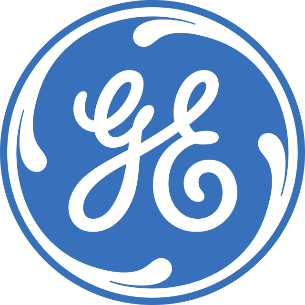 Marine & Industrial Master scheduler - InternshipAbout Us: At GE Aviation, we are imagination at work. Whether we’re manufacturing components for our GEnx engines or driving innovation in fuel and noise reduction, the GE Aviation teams are dedicated to turning imaginative ideas into advances in aviation that solve some of the world’s toughest problems. Join us and you’ll find yourself in a dynamic environment where our ongoing, substantial investment in research and development keeps us moving forward and looking ahead. At GE, developing people is embedded in our culture and integral to our growth. Here you’ll work collaboratively and across functions with the highest caliber talent, utilizing cutting-edge technology and processes. Whether it’s the next generation ofecomagination products or the future of aircraft engines, we’ve got the state-of-the-art resources to make those innovations a reality. If you’re passionate about aviation and looking for a career rich with challenges and unlimited opportunities for growth and advancement, then join GE in reengineering the sky through aviation innovations that will impact the globe for generations to come.GE is an Equal Opportunity Employer. Employment decisions are made without regard to race, color, religion, national or ethnic origin, sex, sexual orientation, gender identity or expression, age, disability, and according with all local laws protecting different status.Follow us on Twitter, join our LinkedIn Group or become a fan of our Facebook page. Receive job and event notifications by becoming a member of the GE Talent Community. Stay up to date on what’s happening at GE around the globe by checking out the GE Careers Blog.Role Summary/Purpose The Internship in Supply Chain Engineering is a great opportunity for Engineering students or Post-graduates who want to be part of a leading company in technology and innovation. During this assignment, the intern will get a broad overview of the daily activities in the Master scheduling and Planning department and he/she will be involved into some initiatives related to Forecast plan, Workload / Capacity management and automation.Apply from our website here by January 31st.Scadenza 31/01/2018Link per ricevere le candidature: http://invent.ge/2AJi6N0Essential Responsibilities The intern will support Master scheduling team in:KPI shop managementInductions plan management according to shop workload availabilityAmong the team improvement initiatives, You will be directly involved into two projectsM&I and Military inductions and WIP management standardizationAutomatize WIP and Inductions KPIQualifications/Requirements Master Degree in the following disciplines: Mechanical Engineering, Management/ Industrial EngineeringAcademic ExcellenceA good knowledge of Italian and English is mandatory (an interview in English will be part of the selection process)Confident Microsoft skills - Outlook, Excel, Word and PowerPointPassion for technologyEU Work PermitDesired Characteristics Team playerProcess orientedCurious, flexible and open mindedAn experience abroad (study or work) will be considered as a plusLocation: Italy; Brindisi